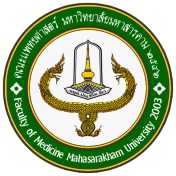 แบบฟอร์มทบทวน 12 กิจกรรม โรงพยาบาลสุทธาเวชเป้าหมายของการทบทวน คือการปรับปรุงระบบให้มั่นใจว่าจะไม่เกิดเหตุการณ์ในลักษณะนั้นขึ้นซ้ำอีก มีหลักคิดง่ายๆในการทบทวนดังนี้ 1.1. ระบุขั้นตอนที่ผิดพลาด ผิดจากมาตรฐาน พิจารณาจุดเปลี่ยนที่เป็นไปได้ 1.2. รับฟังความคิดเห็นของคนหน้างาน ดูสถานการณ์จริง 1.3. ออกแบบกระบวนการทำงานใหม่ โดยใช้ความคิดสร้างสรรค์และหลัก human factor engineering (ออกแบบระบบเพื่อแก้ไขข้อจ้ากัดของคน)ทบทวน  12  กิจกรรม  PCT/หอผู้ป่วย/งาน.................................................ประจำเดือน................................................................กิจกรรมที่ 1  การทบทวนขณะดูแลผู้ป่วยขณะอยู่โรงพยาบาล  C3 – THER + H-E-L-Pวิธีการ		1.  ทบทวนข้างเตียง	2.  Conference	  3.  Grand  Round	4.  Quality  Round	 =  มีการทบทวนแบบสหสาขาวิชาชีพ (แนวทาง)  การทบทวนขณะดูแลผู้ป่วย  (C3THER)  โรค/กิจกรรม/หัตถการ...............................................................................................................................................		 วัน เดือน ปี.................................... ทบทวน  12  กิจกรรม  PCT/หอผู้ป่วย/งาน.................................................ประจำเดือน................................................................กิจกรรมที่ 2  การทบทวนความคิดเห็น / คำร้องเรียนของผู้รับบริการวิธีการ		1.  พฤติกรรมบริการ   2.  ระบบบริการ   3.  คุณภาพการดูแลรักษา    4.  สิ่งแวดล้อม/ความปลอดภัย    5.  สิทธิผู้ป่วยและจริยธรรม   6.  การสื่อสารทบทวน  12  กิจกรรม  PCT/หอผู้ป่วย/งาน.................................................ประจำเดือน................................................................กิจกรรมที่  3  การทบทวนการส่งต่อ/ขอย้าย/ปฏิเสธการรักษา   ผู้ป่วยชื่อ-สกุล.......................................................................อายุ...........ปี HN……………………… วันที่  Refer………………………………. ไป รพ......................................   ส่งต่อ	  ขอย้าย	  ปฏิเสธการรักษา /ไม่สมัครใจอยู่	         หนีกลับ            อื่น ๆ.............................................. (การทบทวนการส่งต่อ : ทบทวนในประเด็นความพร้อมก่อนและขณะส่งต่อ : สำหรับกรณีปฏิเสธ / ขอย้าย รพ. ทบทวนในรายที่ไม่สมควรหรือไม่พึงพอใจ)ทบทวน  12  กิจกรรม  PCT/หอผู้ป่วย/งาน.................................................ประจำเดือน................................................................กิจกรรมที่ 4 การทบทวนการตรวจรักษาโดยผู้ชำนาญกว่า / ผู้ที่มีคุณสมบัติไม่ครบ (อุบัติการณ์ที่เกิดขึ้น / กิจกรรมสุ่มตรวจ / การปรับปรุงต่าง ๆ)(ใช้ศักยภาพของผู้ที่เก่งกว่าในองค์กรมาพัฒนาศักยภาพของผู้ที่มีประสบการณ์น้อยกว่าเช่น แพทย์staffทบทวนตรวจรักษาของแพทย์ Intern/พยาบาลอาวุโสทบทวนกระบวนการดูแลผู้ป่วยของพยาบาลรุ่นน้อง เป็นต้น)ทบทวน  12  กิจกรรม  PCT/หอผู้ป่วย/งาน.................................................ประจำเดือน................................................................กิจกรรมที่ 5 การค้นหาและป้องกันความเสี่ยงประเภทของความเสี่ยง  (NEAR  MISS / อุบัติการณ์)  1.  ตาม  Risk  Profile    2. ความเสี่ยงทางคลินิก    3.  ความเสี่ยงทางคลินิกเฉพาะโรค     4. ความเสี่ยงทั่วไปทบทวน  12  กิจกรรม  PCT/หอผู้ป่วย/งาน.................................................ประจำเดือน................................................................กิจกรรมที่ 6  การป้องกันและเฝ้าระวังการติดเชื้อในโรงพยาบาลประเด็นที่ทบทวนได้แก่  อุบัติการณ์ติดเชื้อ  TARGET  SURVIELLANCE / NOSOCOMIAL  INFECTION / อุบัติเหตุ – การติดเชื้อจากการทำงาน / เชื้อดื้อยา  MRSA, ESBL / ไม่ปฏิบัติตามมาตรฐาน  IC / การทบทวนแนวทางปฏิบัติโดยใช้  EVIDENCE  BASE  ใหม่ ๆทบทวน  12  กิจกรรม  PCT/หอผู้ป่วย/งาน.................................................ประจำเดือน................................................................กิจกรรมที่ 7 การป้องกันและเฝ้าระวังความ คลาดเคลื่อนทางยาให้ทบทวนให้ครอบคลุมประเด็น  Medication  error / ยาที่ต้องมีการเฝ้าระวังอย่างต่อเนื่อง / High  Alert / DI / DUE / ADR / Stock ยาทบทวน  12  กิจกรรม  PCT/หอผู้ป่วย/งาน.................................................ประจำเดือน................................................................กิจกรรมที่ 8  การทบทวนการดูแลผู้ป่วยจากเหตุการณ์สำคัญ (ให้ทบทวนทุกรายที่ตาย/อุบัติการณ์หรือภาวะแทรกซ้อนที่ไม่สมควรเกิด/มีแนวโน้มเกิดความเสียหาย                     หรือฟ้องร้อง)ทบทวน  12  กิจกรรม  PCT/หอผู้ป่วย/งาน.................................................ประจำเดือน................................................................กิจกรรมที่ 9 การทบทวนความสมบูรณ์ของการบันทึกเวชระเบียน (จำนวน ..........................ราย/เดือน)ผู้ป่วย  Dead ........................................ราย	กลับบ้าน .............................ราย		ไม่สมัครใจอยู่ ................................รายทบทวน  12  กิจกรรม  PCT/หอผู้ป่วย/งาน.................................................ประจำเดือน................................................................กิจกรรมที่ 10  การทบทวนการใช้ความรู้ทางวิชาการ (Gap  Analysis)การทบทวนทางวิชาการที่สำคัญ	1.  CPG    2.  Care Map   3.  WI   4.  คู่มือต่าง ๆ   5.  Tracer   6.  การใช้  evidence  Base  7.  อื่น ๆทบทวน  12  กิจกรรม  PCT/หอผู้ป่วย/งาน.................................................ประจำเดือน................................................................กิจกรรมที่ 11  การทบทวนการใช้ทรัพยากร ประเด็นที่ควรพิจารณาทบทวน เช่น   1. การใช้ยา / เวชภัณฑ์   2. การ  Investigation   3. การ  Investigation  ราคาแพง  เช่น  CT, MRI   4. การ  admit  ไม่เหมาะสม  เช่น  วันนอนสั้น / ไม่สมควร  Admit   5. วันนอนนานกว่า  DRG   6. กระบวนการ / หัตถการต่าง ๆ   7. การใช้เครื่องมือ    8. อื่นๆทบทวน  12  กิจกรรม  PCT/หอผู้ป่วย/งาน.................................................ประจำเดือน................................................................กิจกรรมที่ 12  การติดตามเครื่องชี้วัดสำคัญ1. เครื่องชี้วัดกิจกรรมคุณภาพ	(หมายเหตุ : เครื่องชี้วัดที่ไม่ได้ตามเป้าหมายควรมีกิจกรรมคุณภาพเพื่อทำให้เกิดผลลัพธ์ที่ดีขึ้น)2. ความเสี่ยงทางคลินิก (Common  Clinical  Risk)3. ความเสี่ยงทางคลินิกเฉพาะโรค (Specific  Clinical  Risk) (ตัวชี้วัดที่สอดคล้องกับ  Clinical  CQI, Clinical  Tracer)สรุปประเด็นตัวชี้วัดที่ยังมีปัญหาต้องดำเนินการแก้ไขตัวอย่าง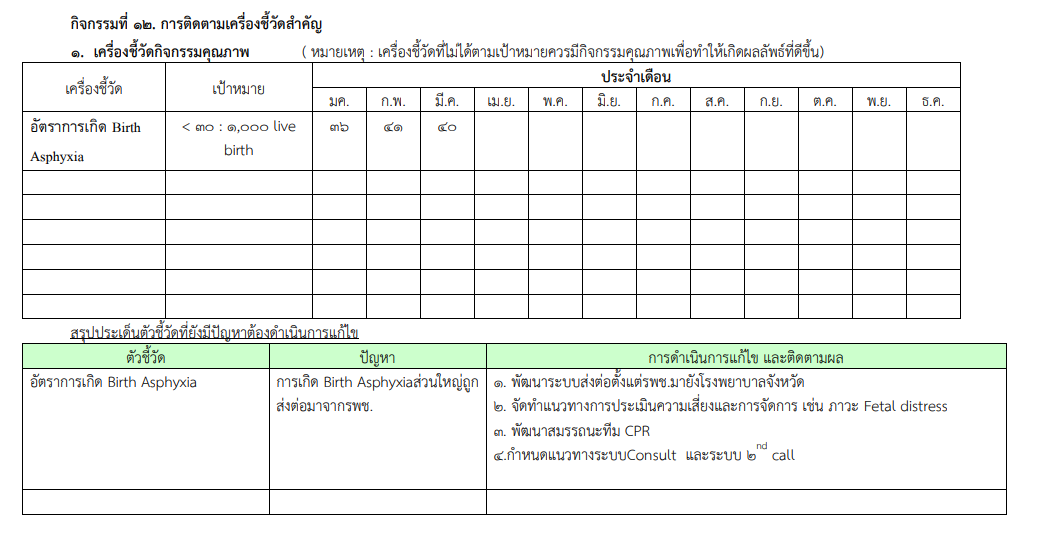 สรุปเหตุการณ์และประเด็นที่ทบทวน(ระบุวันที่เกิดเหตุการณ์)วิธีการสรุปประเด็น(ความเสี่ยง/ปัญหา)ที่ต้องดำเนินการ(โดยหน่วยงาน/ทีม)การดำเนินการแก้ไขปรับปรุง(RCA, CQI, CPG, WI อื่นๆ)ผู้ร่วมทบทวนตัวอย่างคำถามผลการทบทวน/โอกาสพัฒนาการปรับปรุงหมายเหตุCareมีโอกาสเกิดความเสี่ยงอะไรกับผู้ป่วยรายนี้เราได้ป้องกันความเสี่ยงเหล่านั้นอย่างดีแล้วหรือไม่เราได้ประเมินผู้ป่วยอย่างรอบด้านแล้วหรือไม่เรานำข้อมูลจากการประเมินมาวางแผนแก้ปัญหาอย่างครบถ้วนหรือไม่เราเฝ้าระวังการเปลี่ยนแปลงของผู้ป่วยอย่างใกล้ชิดและตอบสนองอย่างเหมาะสมหรือไม่Communication(ถามทีม) มีข้อมูลอะไรที่ผู้ป่วยและครอบครัวควรจะรับรู้ในขณะนี้ (เช่น ความเข้าใจในโรคที่ตนเองเป็นอยู่ ทางเลือกในการดูแลรักษา วิธีการปฏิบัติตัวที่เราคาดหวัง)(ถามผู้ป่วยและครอบครัว) ได้รับข้อมูลอะไรบ้าง มีข้อมูลอะไรที่ต้องการทราบเพิ่มเติม(ถามทีม) มีความแตกต่างระหว่างสิ่งที่ทีมคาดหวังกับสิ่งที่ผู้ป่วยได้รับหรือไม่ ถ้ามีจะปรับปรุงอย่างไรContinuityปัญหาสำคัญที่อาจจะเกิดขึ้นในช่วงกลางคืนมีอะไรบ้าง ทีมงานมีการส่งต่อปัญหาระหว่างให้แก่เวรต่อไปอย่างไรปัญหาสำคัญที่ผู้ป่วยและครอบครัวต้องเผชิญเมื่อกลับไปอยู่บ้านคืออะไร เราได้เตรียมผู้ป่วยและครอบครัวให้พร้อมที่จัดการกับปัญหาเหล่านั้นอย่างไรTeamถ้าจะดูแลผู้ป่วยรายนี้ให้ดีที่สุด  มีวิชาชีพใดบ้างที่ควรเข้ามาร่วมให้การดูแลนอกเหนือจากแพทย์และพยาบาล (เช่น นักกายภาพบำบัด นักจิตวิทยา นักสังคมสงเคราะห์ นักโภชนาการ)เราได้เชิญวิชาชีพเหล่านั้นเข้ามาร่วมดูแลผู้ป่วยรายนี้แล้วหรือยังHuman  Resource  Developmentความรู้และทักษะของทีมงานของเราเพียงพอสำหรับดูแลผู้ป่วยรายนี้อย่างมีคุณภาพหรือไม่ ยังขาดเรื่องอะไรอยู่ทำอย่างไรจะให้เกิดความรู้และทักษะเหล่านั้นขึ้นได้เร็วที่สุดEnvironment & Equipmentผู้ป่วยอยู่ในสิ่งแวดล้อมที่สะดวก สบาย ปลอดภัยหรือไม่มีเครื่องมืออะไรที่จำเป็นสำหรับการดูแลผู้ป่วยรายนี้ เครื่องมือเหล่านั้นเพียงพอและพร้อมที่จะใช้หรือไม่Recordเวชระเบียนของผู้ป่วยรายนี้ได้รับการบันทึกอย่างสมบูรณ์เพียงพอที่จะให้ผู้อื่นมาดูแลอย่างต่อเนื่อง, เข้าใจเหตุผลของการตัดสินใจ, ประเมินคุณภาพของการดูแล, และใช้เป็นหลักฐานทางกฎหมายได้หรือไม่วดป.สรุปประเด็นคำร้องเรียน / ข้อคิดเห็นประเภทวิธีแก้ไข / ข้อเสนอแนะเพื่อปรับปรุงระบบผลการแก้ไข / วิธีป้องกันการเกิดซ้ำสรุปเหตุการณ์การส่งต่อ/ขอย้าย/ปฏิเสธการรักษา1. กระบวนการดูแลความพร้อมกรณีส่งต่อเหตุผลที่ส่งต่อผลลัพธ์ของการดูแลผู้ป่วย(ดูจากใบ refer ที่ตอบกลับ)การดำเนินการแก้ไขข้อเสนอแนะเพื่อปรับปรุงสรุปเหตุการณ์การส่งต่อ/ขอย้าย/ปฏิเสธการรักษา2. ประเด็นที่น่าจะเป็นเหตุให้ปฏิเสธ/ขอย้ายเหตุผลที่ส่งต่อผลลัพธ์ของการดูแลผู้ป่วย(ดูจากใบ refer ที่ตอบกลับ)การดำเนินการแก้ไขข้อเสนอแนะเพื่อปรับปรุงสรุปเหตุการณ์(การตรวจรักษา / หัตถการ / กิจกรรมที่เกิดขึ้น)ประเด็นที่ทบทวนการทบทวน (โดยผู้ชำนาญกว่า)(การตรวจรักษาที่ควรจะเป็น)ผลลัพธ์ / การปรับปรุงต่างๆหมายเหตุ  PCT  หรือหน่วยงานควรมีการกำหนดว่ามีหัตถการ / กิจกรรมใดบ้าง  และมีคู่มือหรือแนวปฏิบัติเพื่อลดความเสี่ยงที่ครอบคลุม (เน้น  ER  ICU  OR  LR)หมายเหตุ  PCT  หรือหน่วยงานควรมีการกำหนดว่ามีหัตถการ / กิจกรรมใดบ้าง  และมีคู่มือหรือแนวปฏิบัติเพื่อลดความเสี่ยงที่ครอบคลุม (เน้น  ER  ICU  OR  LR)หมายเหตุ  PCT  หรือหน่วยงานควรมีการกำหนดว่ามีหัตถการ / กิจกรรมใดบ้าง  และมีคู่มือหรือแนวปฏิบัติเพื่อลดความเสี่ยงที่ครอบคลุม (เน้น  ER  ICU  OR  LR)หมายเหตุ  PCT  หรือหน่วยงานควรมีการกำหนดว่ามีหัตถการ / กิจกรรมใดบ้าง  และมีคู่มือหรือแนวปฏิบัติเพื่อลดความเสี่ยงที่ครอบคลุม (เน้น  ER  ICU  OR  LR)เรื่องจำนวนครั้งประเภทวิธีแก้ไข(อุบัติการณ์)วิธีป้องกัน(อุบัติการณ์)ผลการแก้ไขป้องกันวดป.อุบัติการณ์การติดเชื้อที่สำคัญขั้นตอนที่มีผลต่อการติดเชื้อ/วิเคราะห์สาเหตุการปรับปรุง/การปฏิบัติที่เหมาะสมหมายเหตุ  โรคติดเชื้อจากการทำงาน  เช่น  TB,  สุกใส,  Hepatitis  B,  ตาแดง,  HIV,  หัดเยอรมันหมายเหตุ  โรคติดเชื้อจากการทำงาน  เช่น  TB,  สุกใส,  Hepatitis  B,  ตาแดง,  HIV,  หัดเยอรมันหมายเหตุ  โรคติดเชื้อจากการทำงาน  เช่น  TB,  สุกใส,  Hepatitis  B,  ตาแดง,  HIV,  หัดเยอรมันหมายเหตุ  โรคติดเชื้อจากการทำงาน  เช่น  TB,  สุกใส,  Hepatitis  B,  ตาแดง,  HIV,  หัดเยอรมันอุบัติการณ์/สรุปเหตุการณ์ระดับความรุนแรงทบทวนสาเหตุ/ปัญหาการปฏิบัติเพื่อแก้ไข / ป้องกันผู้ร่วมทบทวนวันที่เล่าสรุปเรื่อง/เหตุการณ์ประเด็นสำคัญที่เป็นสาเหตุวิธีการดำเนินการป้องกัน/แก้ไข(RCA)ผู้ร่วมทบทวน/แพทย์ประเภทแฟ้มประวัติ%ความครบถ้วนปัญหา / การแก้ไขผลการแก้ไข1. ชื่อ  ที่อยู่  ผู้ติดต่อ2. ประวัติการเจ็บปัจจุบัน3. ประวัติการเจ็บป่วยในอดีตและประวัติครอบครัว4. ประวัติการแพ้ยา5. การตรวจร่างกาย6. การวินิจฉัยโรค7. Operative  note (โดยละเอียด)8. Progress  Note  และการลงนาม9. ใบ Summary10. สรุปใน  OPD  CARD11. การรักษา (ความสมเหตุสมผล)12. การบันทึก  NURSING  PROCESSว.ด.ปเรื่องที่ทบทวนผลการดำเนินการผู้เข้าทบทวนวดป.เรื่องความสมเหตุ / สมผลแนวทางการป้องกัน / แก้ไข ในรายที่ไม่เหมาะสมผู้ทบทวนเครื่องชี้วัดเป้าหมายประจำเดือนประจำเดือนประจำเดือนประจำเดือนประจำเดือนประจำเดือนประจำเดือนประจำเดือนประจำเดือนประจำเดือนประจำเดือนประจำเดือนเครื่องชี้วัดเป้าหมายม.ค.ก.พ.มี.ค.เม.ย.พ.ค.มิ.ย.ก.ค.ส.ค.ก.ย.ต.ค.พ.ย.ธ.ค.ความเสี่ยงทางคลินิกสถิติการเกิดอุบัติการณ์ (ครั้ง)สถิติการเกิดอุบัติการณ์ (ครั้ง)สถิติการเกิดอุบัติการณ์ (ครั้ง)สถิติการเกิดอุบัติการณ์ (ครั้ง)สถิติการเกิดอุบัติการณ์ (ครั้ง)สถิติการเกิดอุบัติการณ์ (ครั้ง)สถิติการเกิดอุบัติการณ์ (ครั้ง)สถิติการเกิดอุบัติการณ์ (ครั้ง)สถิติการเกิดอุบัติการณ์ (ครั้ง)สถิติการเกิดอุบัติการณ์ (ครั้ง)สถิติการเกิดอุบัติการณ์ (ครั้ง)สถิติการเกิดอุบัติการณ์ (ครั้ง)สถิติการเกิดอุบัติการณ์ (ครั้ง)ระดับความรุนแรง (ครั้ง)ระดับความรุนแรง (ครั้ง)ระดับความรุนแรง (ครั้ง)ระดับความรุนแรง (ครั้ง)ระดับความรุนแรง (ครั้ง)ระดับความรุนแรง (ครั้ง)ระดับความรุนแรง (ครั้ง)ระดับความรุนแรง (ครั้ง)ระดับความรุนแรง (ครั้ง)ความเสี่ยงทางคลินิกม.ค.ก.พ.มี.ค.เม.ย.พ.ค.มิ.ย.ก.ค.ส.ค.ก.ย.ต.ค.พ.ย.ธ.ค.รวมABCDEFGHIความเสี่ยงทางคลินิกเฉพาะโรคสถิติการเกิดอุบัติการณ์ (ครั้ง)สถิติการเกิดอุบัติการณ์ (ครั้ง)สถิติการเกิดอุบัติการณ์ (ครั้ง)สถิติการเกิดอุบัติการณ์ (ครั้ง)สถิติการเกิดอุบัติการณ์ (ครั้ง)สถิติการเกิดอุบัติการณ์ (ครั้ง)สถิติการเกิดอุบัติการณ์ (ครั้ง)สถิติการเกิดอุบัติการณ์ (ครั้ง)สถิติการเกิดอุบัติการณ์ (ครั้ง)สถิติการเกิดอุบัติการณ์ (ครั้ง)สถิติการเกิดอุบัติการณ์ (ครั้ง)สถิติการเกิดอุบัติการณ์ (ครั้ง)สถิติการเกิดอุบัติการณ์ (ครั้ง)ระดับความรุนแรง (ครั้ง)ระดับความรุนแรง (ครั้ง)ระดับความรุนแรง (ครั้ง)ระดับความรุนแรง (ครั้ง)ระดับความรุนแรง (ครั้ง)ระดับความรุนแรง (ครั้ง)ระดับความรุนแรง (ครั้ง)ระดับความรุนแรง (ครั้ง)ระดับความรุนแรง (ครั้ง)ความเสี่ยงทางคลินิกเฉพาะโรคม.ค.ก.พ.มี.ค.เม.ย.พ.ค.มิ.ย.ก.ค.ส.ค.ก.ย.ต.ค.พ.ย.ธ.ค.รวมABCDEFGHIตัวชี้วัดปัญหาการดำเนินการแก้ไข  และติดตามผล